ИНФОРМАЦИОННОЕ ПИСЬМОКыргызско-Российский Славянский университет им. первого Президента Российской Федерации Б.Н. Ельцина и Международный аналитический клуб «Иссык-Куль – Большая Евразия»совместно с Евразийским информационно-аналитическим консорциумом приглашают принять участие вМеждународном молодежном аналитическом конгрессе «Молодежь в Большой Евразии: потенциал, риски, безопасность, сотрудничество» (далее – Конгресс), который состоится с 12 сентября по 17 сентября 2022 года в Кыргызско-Российском Славянском университете им. Б.Н. Ельцина и ЦО «Радуга» (г. Бишкек – с. Сары Ой, Кыргызская Республика).            Девиз конгресса: Большая Евразия глазами молодежи!Организаторы: Кыргызско-Российский Славянский университет им. Б.Н. Ельцина, Международный аналитический клуб «Иссык-Куль – Большая Евразия» и Евразийский информационно-аналитический консорциум при участии Российского университета дружбы народов, Института демографических исследований Федерального научно-исследовательского социологического центра РАН, Московского государственного института международных отношений (У) МИД России, Научного совета «Социально-политические проблемы формирования Евразийского экономического союза» Российской академии наук.Конгресс проводится при поддержке государственных структур Кыргызстана.Конгресс продолжает развивать принципы, заложенные в предыдущие годы в России (г. Москва, 2010 г.), Беларуси (г. Минск, 2021 г.) евразийскими аналитическими форумами, посвященными евразийской интеграции и проблемам сотрудничества стран Большой Евразии, а также ключевым проблемам в области экономического, инновационно-технологического, научного и культурного развития и сотрудничества стран Большой Евразии,  и обозначит очередной этап в развитии международного сотрудничества и укреплении научных аналитических молодежных связей стран Большой Евразии. По итогам Конгресса предусмотрено принятие резолюции, а также меморандума о развитии молодежного информационно-аналитического сотрудничества между КРСУ им. Б.Н. Ельцина (Кыргызстан), АРУ (Армения), РТСУ (Таджикистан), БГУ (Беларусь) и Национальным университетом имени Л.Н. Гумилева (Казахстан).На Конгрессе будут представлены лучшие работы II Международного конкурса «Молодой аналитик Евразии», «Молодой аналитик Кыргызстана».12.09.2022  Прибытие участников13.09.20229.00 Регистрация9.30 Открытие. Пленарное заседание 14.00 Отъезд на озеро Иссык -Куль14.09.2022Работа симпозиумов, круглых столов, секцийс 10:00 до 12:00Блок 1: Экономика и миграционные процессы в Большой Евразии Работа симпозиумов, круглых столов, секцийс 13:00 до 15:00Блок 2:Социогуманитарные аспекты евразийской интеграции 15.09.2022Работа симпозиумов, круглых столов, секцийс 10:00 до 12:00 Блок 3: Геополитические проблемы евразийской интеграциис 13:00 до 15:00 Заключительное пленарное заседаниеПодведение итогов16.09.2022Экскурсия в Культурный Центр «Рух Ордо» им.Ч.Айтматова17.09.2022Отъезд участниковРабочие языки Конгресса: русский, кыргызский, английский. Срок подачи заявок: до 10 июня 2022 г.  Срок подачи статьи: до 01 августа 2022 г.Требования к статьям: http://vestnik.krsu.edu.kg/authors/article_requirements   Сумма организационного взноса для участия в Конгрессе в 3 категориях:Участники – студенты и сотрудники КРСУ – 500 сом. Участники – граждане Кыргызстана – 2 000 сом.Участники – иностранные граждане – 3 000 сом.Организационный взнос участников Конгресса включает издание материалов Конгресса в журнале «Вестник КРСУ».Расходы на проезд и проживание участников Конгресса за счет направляющей организации.Кыргызско-Российский Славянский университет им. Б.Н. Ельцина обеспечивает за свой счет программные материалы, экскурсии для иностранных участников, кофе-брейк, транспортные расходы Бишкек – с. Сары Ой – Бишкек.По итогам Конгресса всем участникам будут выданы соответствующие сертификаты.Оргкомитет оставляет за собой право отбора материалов. Контакты:e-mail: congress@krsu.edu.kg; mac@krsu.edu.kg (г. Бишкек);факс: +(996) -312-43-11-69тел.: +996555979753С уважением,                                                                                                            ОргкомитетБордюжа Николай Николаевич, Председатель Координационного совета Евразийского информационно-аналитического консорциума (ЕАИК)Нифадьев Владимир Иванович,Сопредседатель Оргкомитета,ректор КРСУ им. Б.Н. Ельцина, академик НАН КРЗАЯВКАна участие в Международном молодежном аналитическом конгрессе:«МОЛОДЕЖЬ В БОЛЬШОЙ ЕВРАЗИИ:ПОТЕНЦИАЛ, РИСКИ, БЕЗОПАСНОСТЬ, СОТРУДНИЧЕСТВО»г. Бишкек- с. Сары Ой, Кыргызская Республика, 12-17 сентября 2022 г.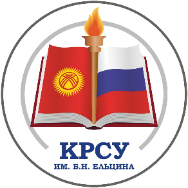 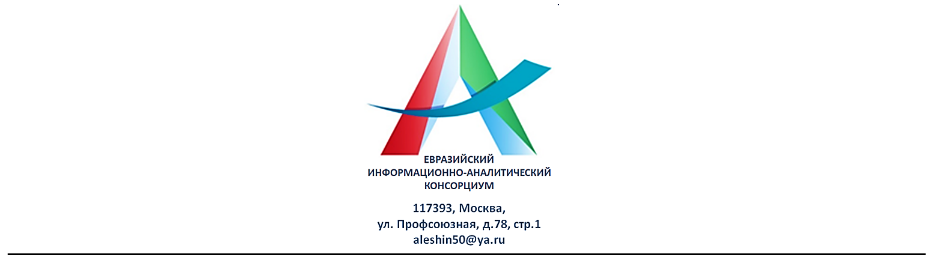 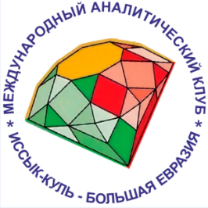 Структура ПрограммыМеждународного молодежного аналитического конгрессаБишкек – Иссык-Куль,12 сентября - 17 сентября 2022 года Фамилия, имя, отчество (полностью)Секция/блокНазвание докладаФорма участия (очная, заочная)СтранаГородМесто работы, учебы (полное наименование организации (учреждения), подразделения,факультета, кафедры)ДолжностьУченая степень, ученое звание (при наличии)E-mail ТелефонФамилия, имя, отчество соавторов (с указанием всех перечисленных в пп.1-11 сведений по каждому соавтору отдельно)